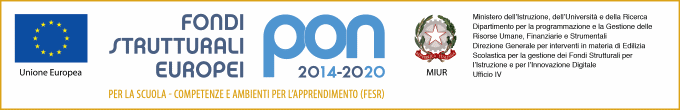 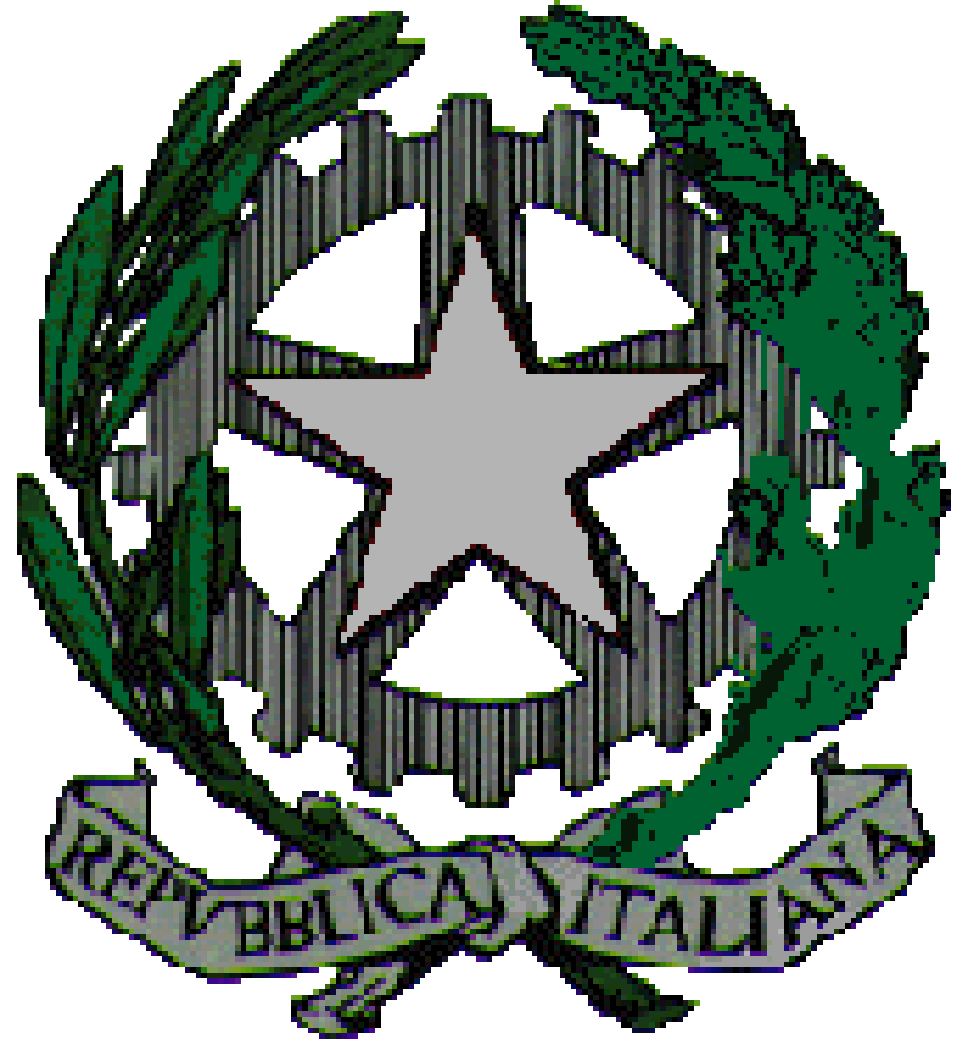 Ministero dell’IstruzioneISTITUTO COMPRENSIVO “GIOVANNI BERTACCHI”Scuola Infanzia Primaria e Secondaria di I grado23022 CHIAVENNA (SO) Piazza Don P. Bormetti,  3 – C.F. 81002090140Tel e fax 0343/32353  e-mail soic80500d@istruzione.it - soic80500d@pec.istruzione.itProt. n.   /IV.                                                 Chiavenna, maggio 2020				                                                      Ai genitori degli alunni di classe 3^ sc. sec. I° gradoAi docenti interessati Sito www.icbertacchi.edu.itVADEMECUM ESAMI DI STATO PRIMO CICLOIn osservanza dell’Ordinanza ministeriale 9 del 16 maggio 2020.l’esame di Stato conclusivo del primo ciclo di istruzione coincide con la valutazione finale da parte del consiglio di classe.In sede di valutazione finale, il consiglio di classe tiene conto di un elaborato prodotto da ciascun alunno.Gli alunni trasmettono al consiglio di classe, in modalità telematica o in altra idonea modalità concordata, un elaborato inerente a una tematica condivisa dall’alunno stesso con i docenti della classe. Per gli alunni con disabilità o con DSA l’argomento dell’elaborato e la valutazione finale sono stabiliti sulla base, rispettivamente, del PEI e del PDP.L’elaborato consiste in un prodotto originale, coerente con la tematica scelta e potrà essere realizzato sotto forma di testo scritto, presentazione anche multimediale, mappa o insieme di mappe, filmato, produzione artistica o tecnico-pratica o strumentale per gli alunni frequentanti i percorsi a indirizzo musicale. – il consiglio di classe predispone un momento di presentazione orale dell’elaborato, in modalità telematica, da parte di ciascun alunno davanti ai docenti del consiglio stesso.La presentazione orale si svolge entro la data dello scrutinio finale, e comunque non oltre il 30 di giugno, secondo quanto previsto da un calendario appositamente stabilito.L’elaborato di ciascun alunno è valutato dal consiglio di classe, anche in riferimento alla presentazione, sulla base di una griglia di valutazione appositamente predisposta dal collegio dei docenti. In sede di scrutinio finale, il consiglio di classe procede alla valutazione dell’anno scolastico 2019/2020 degli alunni delle classi terze sulla base dell’attività didattica effettivamente svolta, in presenza e a distanza. Le valutazioni conseguite nelle singole discipline sono riportate nel verbale di scrutinio e nel documento di valutazione relativo all’anno scolastico 2019/2020.Disposizioni per gli alunni1)  In relazione alla tematica scelta, gli studenti dovranno produrre il proprio elaborato; 2) Tutti gli alunni dovranno tramettere il proprio elaborato entro e non oltre il giorno 06 Giugno 2020 in modalità telematica inserendolo nella cartella “Tesine finali” presente su Classroom; ogni file trasmesso dovrà riportare la seguente dicitura “ESAMI DI STATO- COGNOME NOME”.3) L’esposizione dell’elaborato all’intero Consiglio di classe avrà la durata di 20 minuti circa ad alunno/a.4) Gli alunni dovranno prendere visione del calendario delle presentazioni orali così come disposto dal Dirigente Scolastico attraverso la piattaforma e/o la Bacheca del Registro.5) Agli alunni verrà comunicato il link della riunione alla quale collegarsi nel giorno e nell’ora stabilite attraverso email indirizzata alla propria casella di posta elettronica. Sarà ufficializzato un avviso di avvenuto invio del link mediante circolare pubblicata sul sito dell’Istituto.6) L’invito ricevuto tramite email ed il relativo link non dovrà essere condivisi con altri soggetti esterni o interni all’Istituto.7) Nel giorno e nell’ora stabilite ciascun studente si collegherà al link inviato e potrà presentare il proprio elaborato.8) Durante la presentazione gli studenti avranno cura di tenere la videocamera accesa, come segno di rispetto nei confronti dell’intero Consiglio di Classe e del valore istituzionale dell’incontro.Disposizioni per le famiglie1) I genitori non potranno intervenire durante la presentazione orale dei propri figli;2) Le famiglie degli alunni che per motivi tecnici hanno problemi di connettività oppure di dispositivi che non permettono il collegamento alla videoconferenza per la presentazione orale sono tenute ad inoltrare tempestivamente una mail all’indirizzo della scuola, in cui esporranno le eventuali problematiche. Voto conclusivo Il voto conclusivo dell’esame di fine primo ciclo, come da delibera del collegio docenti del 22.05.2020, sarà determinato per il 50% dalle medie delle valutazioni del biennio precedente, per il 30% dalle medie delle valutazioni del primo quadrimestre dell’anno in corso, per il 20% dalle valutazioni della DAD e dell’elaborato finale nella misura del 10% ciascuna.La valutazione finale espressa con la votazione di dieci decimi può essere accompagnata dalla lode, con deliberazione all’unanimità del consiglio di classe.								     IL DIRIGENTE SCOLASTICO							                          Prof.ssa Eliana Giletti                                                                                                                                                  firma autografa sostituita a mezzo stampa ai                                                                                                                                                                                 sensi dell’art. 3, c.2 d.lgs. n.39/93